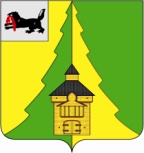 Российская Федерация	Иркутская область	             Нижнеилимский муниципальный район	АДМИНИСТРАЦИЯПОСТАНОВЛЕНИЕОт 18.02.2016 г. №87	г. Железногорск-Илимский«О внесении изменений в административныйрегламент по предоставлению муниципальной услуги «Утверждение схемы расположенияземельного участка на кадастровом плане территории, расположенного  на межселеннойтерритории муниципального образования«Нижнеилимский район», утвержденныйпостановлением администрации Нижнеилимскогомуниципального района от 16.11.2015г. № 1239».	Руководствуясь Федеральным законом РФ от 6 октября 2003 года № 131-ФЗ «Об общих принципах организации местного самоуправления в Российской Федерации», Федеральным законом РФ от  01.12.2014 года №419-ФЗ «О внесении изменений в отдельные законодательные акты Российской Федерации по вопросам социальной защиты инвалидов в связи с ратификацией Конвенции о правах инвалидов», Уставом муниципального образования «Нижнеилимский район», администрация Нижнеилимского муниципального района                                              ПОСТАНОВЛЯЕТ:	1.Пункт 53 главы 18 административного регламента по предоставлению муниципальной услуги «Утверждение схемы расположения земельного участка на кадастровом плане территории, расположенного  на межселенной территории муниципального образования «Нижнеилимский район», утвержденного постановлением администрации Нижнеилимского муниципального района от 16.11.2015г. № 1239 (далее - административного регламента),  читать в следующей редакции: 	«Место предоставления муниципальной услуги (место информирования, ожидания и приема заявителей) располагается, на первом этаже здания Администрации и должно соответствовать требованиям по обеспечению доступности для заявителей, в том числе для инвалидов в соответствии с законодательством Российской Федерации о социальной защите инвалидов».2. Пункт 57 главы 18 административного регламента читать в следующей редакции:«Места ожидания должны соответствовать комфортным условиям для заявителей, в том числе для инвалидов, и оптимальным условиям работы специалистов уполномоченного органа».3. Опубликовать данное постановление на официальном сайте Муниципального образования «Нижнеилимский район» и в периодическом издании «Вестник Думы и Администрации Нижнеилимского муниципального района».        4.Контроль за исполнением данного постановления возложить на заместителя мэра Нижнеилимского муниципального района по жилищной политике, градостроительству, энергетике, транспорту и связи  Цвейгарта В.В.Мэр района                                                                             М.С.РомановРассылка: дело-2, ОАиГ-2, юридический отдел, ОСЭР, пресс-служба.Н.Н.Зеленина3-06-52 